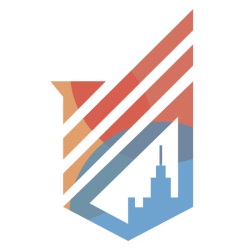 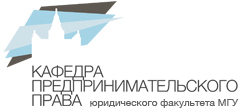 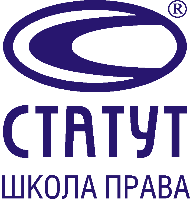 Международная Научно-практическая конференция «Реформирование законодательства в сфере несостоятельности (банкротства): проблемы правовой эффективности»15 октября 2020 г. Ссылка на регистрацию:Платформа ZoomОрганизаторы: Кафедра Предпринимательского праваЮридический факультет МГУ имени М.В. ЛомоносоваШкола права «СТАТУТ»Модератор конференции:С.А. Карелина, д.ю.н., профессор кафедры предпринимательского права юридического факультета МГУ имени М. В. Ломоносова, научный руководитель магистерской программы «Правовое регулирование несостоятельности (банкротства)»Программа конференции9:30-10:00	Регистрация участников конференции 10:00-10:20	Приветственное слово д.ю.н., заведующего кафедрой предпринимательского права, Заслуженного юриста РФ, профессора Е. П. Губина10:20-10:40   	Презентация коллективных монографий: «Реформирование института несостоятельности (банкротства) в современной России: проблемы правовой эффективности» и «Институт несостоятельности (банкротства) в правовой системе России и зарубежных стран: теория и практика правоприменения»
10:40-11:00	«Реформирование законодательства о несостоятельности (банкротстве): от точечной настройки к изменению концепции»
С.А. Карелина, д.ю.н.,  профессор кафедры предпринимательского права юридического факультета МГУ имени М. В. Ломоносова, научный руководитель магистерской программы «Правовое регулирование несостоятельности (банкротства)»Обсуждение доклада: вопросы, дискуссия11:00-11:20	«Совершенствование законодательства о несостоятельности (банкротстве) граждан: дань времени или насущная необходимость?»
А.Г. Смирных, к. ю. н., директор проектов ПАО «Сбербанк»Обсуждение доклада: вопросы, дискуссия11:20-11:40       «Оспаривание конкурсным управляющим сделок должника по специальным основаниям и по ст. 10, 168 ГК РФ: проблемы правоприменительной практики»
П.М. Морхат, д.ю.н., судья Арбитражного суда Московской областиОбсуждение доклада: вопросы, дискуссия11:40-12:00	«Оздоровление бизнеса как альтернатива его ликвидации: роль права и направления совершенствования»
Е.Д. Суворов, к.ю.н, доцент, старший преподаватель кафедры гражданского права Университета имени О.Е. Кутафина (МГЮА)Обсуждение доклада: вопросы, дискуссия12:00-12:20	«Привлечение фактических руководителей банкрота к субсидиарной ответственности: актуальные проблемы доказывания» 
С.Н. Петров, к. ю. н., адвокат, руководитель практики банкротства Юридической компании «Инфралекс»Обсуждение доклада: вопросы, дискуссия12:20-12:40	«К вопросу о кризисе современной модели арбитражного управления и механизме его преодоления»
И.В. Фролов, к.ю.н., доцент кафедры предпринимательского права юридического факультета МГУ имени М. В. ЛомоносоваОбсуждение доклада: вопросы, дискуссия12:40-13:00	«Финансирование деятельности арбитражного управляющего: дисбаланс источников и затрат»
Олевинский Э.Ю., к.ю.н., председатель совета директоров правового бюро «Олевинский, Буюкян и партнеры»13:00-13:20	«Финансово-экономический инструментарий выявления признаков объективного банкротства»Бобылева А.З., д.э.н., заведующая кафедрой финансового менеджмента факультета государственного управления МГУ имени М.В. ЛомоносоваОбсуждение доклада: вопросы, дискуссия13:20-13:40	Подведение итогов конференцииУчастие в конференции платное (стоимость участия – 500 рублей).  Заявки для участия в конференции принимаются до 10 октября 2020 г.Будем рады видеть Вас среди участников нашей конференции!